הערכת תוצרי תלמידים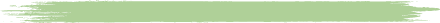 לצורך הערכת תוצרי התלמידים ומיון התשובות שלהם ניתן להיעזר בטבלה הבאה:שם התלמיד/התשובות נכונותטעו בשרטוט גרף על-פי תכונות טעו בזיהוי התכונותהערותסך-הכול